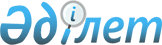 О внесении изменений в постановление акимата Южно-Казахстанской области от 27 июля 2017 года № 205 "Об определении перечня опорных сельских населенных пунктов Южно-Казахстанской области"
					
			Утративший силу
			
			
		
					Постановление акимата Туркестанской области от 20 апреля 2020 года № 99. Зарегистрировано Департаментом юстиции Туркестанской области 21 апреля 2020 года № 5572. Утратило силу постановлением акимата Туркестанской области от 12 октября 2021 года № 221
      Сноска. Утратило силу постановлением акимата Туркестанской области от 12.10.2021 № 221 (вводится в действие по истечении десяти календарных дней после дня его первого официального опубликования).
      В соответствии c пунктом 2 статьи 27 Закона Республики Казахстан от 23 января 2001 года "О местном государственном управлении и самоуправлении в Республике Казахстан" и Указом Президента Республики Казахстан от 19 июня 2018 года № 702 "О некоторых вопросах административно-территориального устройства Республики Казахстан", акимат Туркестанской области ПОСТАНОВЛЯЕТ:
      1. Внести в постановление акимата Южно-Казахстанской области от 27 июля 2017 года № 205 "Об определении перечня опорных сельских населенных пунктов Южно-Казахстанской области" (зарегистрировано в реестре государственной регистрации нормативных правовых актов за № 4189, опубликовано 19 августа 2017 года в газете "Южный Казахстан" и 24 августа 2017 года в эталонном контрольном банке нормативных правовых актов Республики Казахстан в электронном виде) следующие изменения:
      в заголовке к указанному постановлению слова "Южно-Казахстанской области" заменить словами "Туркестанской области";
      приложение к указанному постановлению "Перечень опорных сельских населенных пунктов Южно-Казахстанской области" изложить в новой редакции согласно приложению к настоящему постановлению.
      2. Государственному учреждению "Аппарат акима Туркестанской области" в порядке, установленном законодательством Республики Казахстан, обеспечить:
      1) государственную регистрацию настоящего постановления в Республиканском государственном учреждении "Департамент юстиции Туркестанской области Министерства юстиции Республики Казахстан";
      2) размещение настоящего постановления на интернет-ресурсе акимата Туркестанской области после его официального опубликования.
      3. Контроль за исполнением настоящего постановления возложить на заместителя акима области Аманбаева Ж.Е.
      4. Настоящее постановление вводится в действие по истечении десяти календарных дней после дня его первого официального опубликования.
      "СОГЛАСОВАНО"
      Министр национальной экономики 
      Республики Казахстан
      _________________ Р.Даленов
      "____"_______________ 2020 года
      К постановлению акимата Туркестанской области от "___"_________ 2020 года №____ "О внесении изменений в постановление акимата Южно-Казахстанской области от 27 июля 2017 года № 205 "Об определении перечня опорных сельских населенных пунктов Южно-Казахстанской области" Перечень опорных сельских населенных пунктов по Туркестанской области
					© 2012. РГП на ПХВ «Институт законодательства и правовой информации Республики Казахстан» Министерства юстиции Республики Казахстан
				
      Аким области

У. Шукеев

      Айтмухаметов К.К.

      Тургумбеков А.Е.

      Аманбаев Ж.Е.

      Калкаманов С.А.

      Мырзалиев М.И.

      Тажибаева У.К.

      Абдуллаев А.А.

      Тасыбаев А.Б.
Приложение к постановлению
акимата Туркестанской
области от "20" апреля
2020 года № 99
№
Район, город
Сельский округ
Сельский населенный пункт
1
г.Арысь 
Кожатогай
Сырдария
2
г.Арысь 
Монтайтас
Монтайтас
3
г.Арысь 
Акдала
Ақдала
4
г.Арысь 
Кожатогай
Кожатогай
5
г.Арысь 
Байыркум
Байырқум
6
Байдибек
Шаянский
Шаян
7
Байдибек
Боралдайский
Теректи
8
Байдибек
Боралдайский
Амансай
9
Байдибек
Акбастауский
Акбастау
10
Байдибек
Боралдайский
Боралдай
11
Байдибек
Алгабасский
Шакпак
12
Байдибек
Мынбулакский
Мынбулак
13
Байдибек
Коктерекский
Кенестобе
14
Байдибек
Агыбетский
Агыбет
15
Байдибек
Бугунский
Шалдар
16
Жетысайский
Жанааул
Ынтымак
17
Жетысайский
Жылысусский
Жылысу
18
Жетысайский
Кызылкумский
Кызылкум
19
Жетысайский
Жанааул
Атаконыс
20
Жетысайский
Жолдасбай Ералиев 
Арай
21
Жетысайский
Асыката
Асыката
22
Жетысайский
Каракайский
Караозек
23
Жетысайский
Жолдасбай Ералиев 
С.Сейфуллин
24
Жетысайский
Макталинский
Алмалы
25
Казыгуртский
Алтынтобинский
Каржан
26
Казыгуртский
Каракозы Абдалиева
Рабат
27
Казыгуртский
Турбатский
Турбат
28
Казыгуртский
Сарапхана
Сарапхана
29
Казыгуртский
Кызылкиянский
Кызылкия
30
Казыгуртский
Шарбулакский
Шарбулак
31
Казыгуртский
Казыгурт
Казыгурт
32
Казыгуртский
Жанабазарский
Жанабазар
33
Казыгуртский
Шанакский
Шанак
34
Казыгуртский
Какпакский
Какпак
35
Келесский
Бирлесуский
Казахстан
36
Келесский
Абай
Абай
37
Келесский
Жузимдикский
Жузумдик
38
Келесский
Алпамыс Батыра
Акжол
39
Келесский
Ошактинский
Ошакты
40
Келесский
Бирликский
Бирлик
41
Келесский
Актобинский
Кызыласкер
42
Келесский
Кошкаратинский
Байтерек
43
г.Кентау 
Карашык
Карашык
44
г.Кентау 
Шага
30 лет Казахстану
45
г.Кентау 
Жана Икан
Ибата
46
г.Кентау 
Кантаги
Кантаги
47
г.Кентау 
Шорнак
Космезгил
48
г.Кентау 
Орангай
Орангай
49
г.Кентау 
Бабайкорган
Бабайкорган
50
г.Кентау 
Ушкайык
Теке
51
г.Кентау 
Ески Икан
Ески Икан
52
г.Кентау 
Майдантал
Ынталы
53
г.Кентау 
Карнак
Карнак
54
Мактааральский
Атакент
Атакент
55
Мактааральский
Иржарский
Дихан
56
Мактааральский
Достыкский
Гулистан
57
Мактааральский
Мырзакент
Мырзакент
58
Мактааральский
Мактааральский
Береке 
59
Мактааральский
Иржарский
Мактажан
60
Мактааральский
Аязхан Калыбеков 
Абат
61
Мактааральский
Жамбылский
Кокпарсай
62
Ордабасынский
Бадамский
Бадам
63
Ордабасынский
Шубарсуский
Шубарсу
64
Ордабасынский
Кажымуканский
Коктобе
65
Ордабасынский
Торткульский
Торткул
66
Ордабасынский
Бугуньский
Боген
67
Ордабасынский
Караспанский
Караспан
68
Ордабасынский
Шубарский
Шубар
69
Ордабасынский
Буржарский
Кайнар
70
Ордабасынский
Кажымуканский
Темирлановка
71
Ордабасынский
Буржарский
Жамбыл
72
Отырарский
Балтакольский
Балтаколь
73
Отырарский
Караконырский
Шамши Калдаяков
74
Отырарский
Актобе
Актобе
75
Отырарский
Каргалы
Отырар
76
Отырарский
Шиликский
Жана Шилик
77
Отырарский
Шаульдерский
Шаульдер
78
Отырарский
Коксарайский
Коксарай
79
Отырарский
Маякумский
Маякум
80
Сайрамский
Колкентский
Колкент
81
Сайрамский
Кутарысский
Кутарыс
82
Сайрамский
Карасуский
Карасу
83
Сайрамский
Манкентский
Манкент
84
Сайрамский
Манкентский
Аккала
85
Сайрамский
Карамуртский
Карамурт
86
Сайрамский
Аксукентский
Аксу
87
Сайрамский
Карабулакский
Карабулак
88
Сайрамский
Кайнарбулакский
Касымбек Датка
89
Сайрамский
Жибек жолы
Жибек жолы
90
Сайрамский
Аксукентский
Байтерек
91
Сайрамский
Карасуский
Ынтымак
92
Сарыагашский
Жибекжолинский
Жибек жолы
93
Сарыагашский
Жартытобинский
Ынтымак
94
Сарыагашский
Капланбекский
Капланбек
95
Сарыагашский
Куркелесский
Акниет
96
Сарыагашский
Дарбазинский
Дарбаза
97
Сарыагашский
Жылгинский
Жылга
98
Сарыагашский
Дербисекский
Дербисек
99
Сузакский
Таукент
Таукент
100
Сузакский
Сузакский
Сузак
101
Сузакский
Кыземшек
Кыземшек
102
Сузакский
Карагурский
Каракур
103
Сузакский
Жуантобинский
Жуантобе
104
Сузакский
Шолаккорган
Шолаккорган
105
Сузакский
Жартытобинский
Жартытобе
106
Сузакский
Сызганский
Козмолдак
107
Толебийский
Первомаевский
Первомаевка
108
Толебийский
Киелитасский
Султан Рабат
109
Толебийский
Зертасский
Зертас
110
Толебийский
Каскасуйский
Каскасу
111
Толебийский
Каратюбинский
Каратюбе
112
Толебийский
Алатаусский
Алатау
113
Толебийский
Коксаекский
Коксаек
114
Толебийский
Аккумский
Момынай
115
Толебийский
Кемекалганский
Абай
116
Тюлькубасский
Кельтемашатский
Жиынбай
117
Тюлькубасский
Састобе
Састобе
118
Тюлькубасский
Тастумсыкский
Жыланды
119
Тюлькубасский
Майлыкент
Карагашты
120
Тюлькубасский
Жаскешуский
Жаскешу
121
Тюлькубасский
Майлыкент
Турар Рыскулов
122
Тюлькубасский
Мичуринский
Майтобе
123
Тюлькубасский
Шакпакский
Шакпак баба
124
Тюлькубасский
Жабагылинский
Жабаглы
125
Тюлькубасский
Тюлькубасский
Тулькибас
126
Шардаринский
Алатау Батыр
Целинное
127
Шардаринский
Коксуский
Коксу
128
Шардаринский
Кауысбек Турысбеков
Шардара
129
Шардаринский
Узынатинский
Узыната
130
Шардаринский
Достыкский
Достык
131
Шардаринский
Суткентский
Суткент
132
Шардаринский
Жаушыкумский
Жаушыкум
133
Шардаринский
Коссейитский
Коссейит